Posudek vedoucího diplomové práce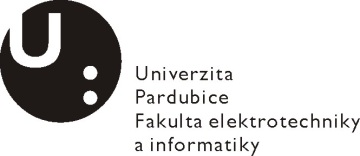 Slovní hodnocení:Otázky k obhajobě:1. Jaký je největší rozdíl v principu činnosti navržených algoritmů pro zpracování signálů oproti algoritmům v běžně dostupných zařízeních?2. Jaká je energetická náročnost zařízení včetně spotřeby bezdrátového rozhraní?Doporučení práce k obhajobě: 	anoNavržený klasifikační stupeň: 	výborněPosudek vypracoval:Jméno, tituly:        	Zdeněk Němec, Ing., Ph.D.
Zaměstnavatel:	Univerzita PardubiceV Pardubicích dne:	8. 6. 2015			Podpis:Jméno studenta:Radek SmejkalTéma práce:Elektronický obojek proti štěkáníCíl práce:Cílem práce byl návrh, konstrukce a ověření zařízení v podobě obojku pro výcvik psů. Zařízení je určeno k rozpoznávání (detekci) psího štěkotu na základě vyhodnocení signálů z mikrofonu a akcelerometru. Pro zpracování signálu jsou navrženy algoritmy, které mají v co největší míře vyloučit falešnou detekci.Naplnění cílů práce:Autor se v rámci teoretické části postupně věnuje popisu dostupných řešení pro výcvik psů pomocí obojků, plotů a dalších zařízení, popisu základních charakteristik zvukového signálu a dále metodám, které slouží ke zpracování akustického signálu a k rozpoznání řeči, kde některé z metod by mohly být použity i k detekci psího štěkotu.V praktické části se autor nejprve zabývá výběrem komponent pro záznamové zařízení a jeho návrhem. Zařízení pro záznam signálů je později využito i pro vytvoření finální podoby obojku. Zaznamenané signály jsou analyzovány podobným postupem jako lidská řeč a na základě analýz je navržen algoritmus vhodný pro speciální aplikaci proti-štěkacího obojku. Záznam signálů je v případě konstrukce tohoto typu zařízení značně komplikován nutnou vestavbou zařízení do obojku, taková konstrukce ale přináší výhodu v možné kombinaci se záznamem signálu z akcelerometru. Právě kombinace sledování dvou typů signálů vede k vyšší spolehlivosti detekce štěkotu. Obojek je doplněn o bezdrátové ovládání pomocí např. mobilního telefonu, které umožňuje dálkově obojek zapnout a odpadá tím nežádoucí kontakt majitele psa s aktivací zařízení.Cíle práce byly splněny.Logická stavba a stylistická úroveň práce:Práce je logicky rozčleněna do osmi kapitol a textově je vhodně rozvržena mezi teoretickou a praktickou část. Obrázky by mohly mít v některých případech lepší kvalitu. Využití záměrů, námětů a návrhů v praxi:Obojek může být po dořešení napájení vhodný pro komerční využití, proti dnes nabízeným řešením přináší vyšší spolehlivost detekce a umožňuje i vývoj dalších aplikací spojených s dálkovým monitorováním chování psa.Případné další hodnocení (připomínky k práci):